Сценарий фольклорного праздника для детей второй младшей группы«Как у наших у ворот»Подготовили и провели: муз.рук .- Кущ Анна Моисеевна, воспитатели –Сотникова В.С. и  Погребная Л.Н.Цель: Приобщение детей к народным традициям посредством русского фольклора.Задачи: - развитие активного восприятия музыки посредством музыкального фольклора;- воспитание уважительного отношения в общении с другими детьми и взрослыми;- развивать двигательную активность детей в народных играх с музыкальным сопровождением.Предварительная работа: разучивание народных песенок, потешек, пестушек, народных игр.Действующие лица:Хозяюшка-взрослыйБабушка-загадушка – взрослыйДетиЗал оформлен в русском стиле. В углу стоит избушка, забор. Перед избушкой стол, накрытый скатертью, на столе стоит русская посуда.Под русскую народную музыку входит Хозяюшка (в руках поднос с пирогами) , танцует и останавливаются перед гостями. 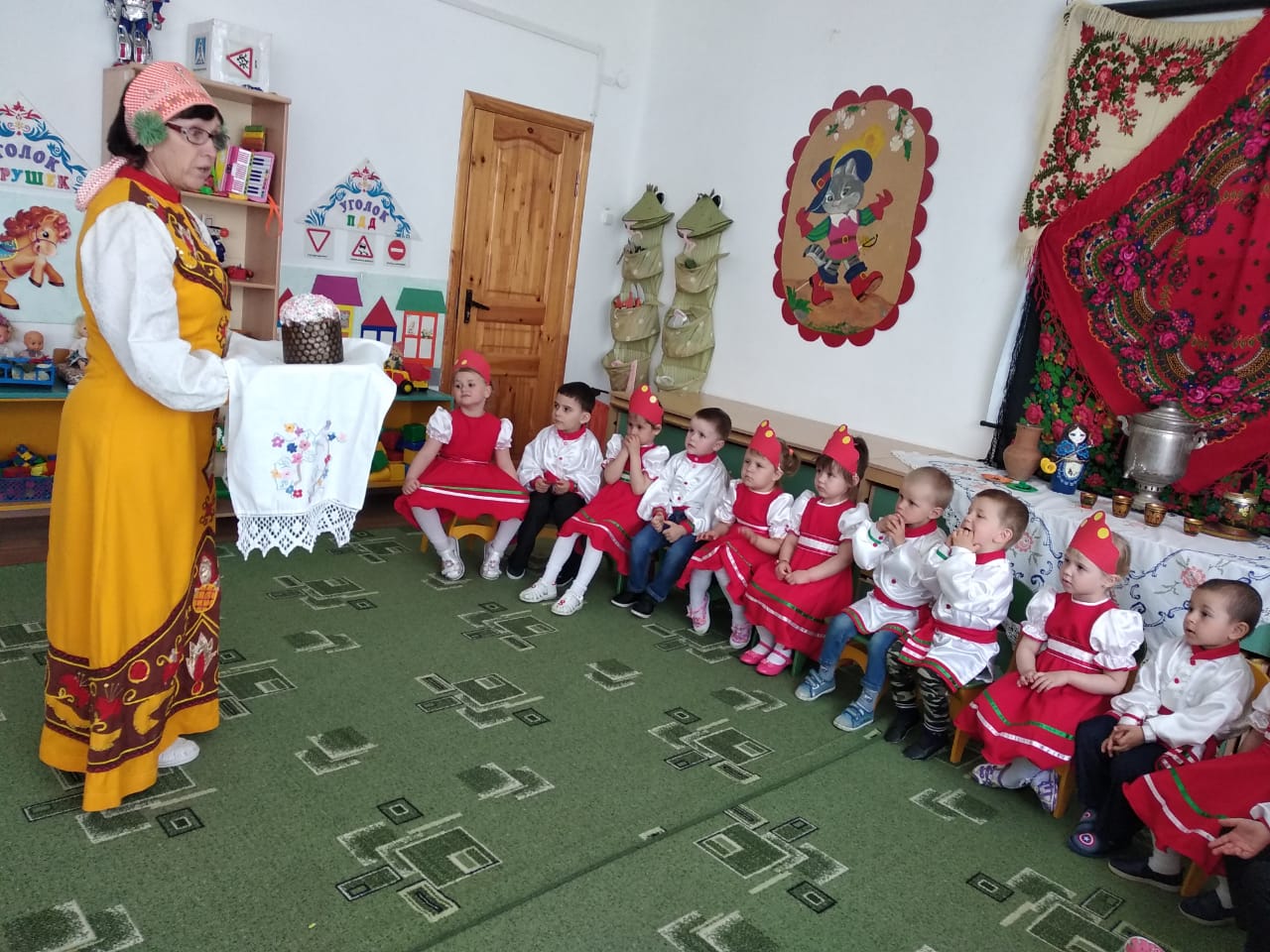 Хозяюшка Хлебом-солью всех встречаем, друзей в гости приглашаем. Каравай гостям несём, милых детушек зовём! (после слов ставит на стол каравай)Под русскую народную песню «Ой, сад во дворе!», взявшись за руки, входят дети , обходят один круг и становятся в одну линию. дети: Здравствуй, милая Хозяюшка!Хозяюшка: Здравствуйте, дорогие гости! Милости просим!  Добрый день всем добрым людям! Здравствуй, Солнышко-колоколнышко!Солнышко-вёдрышко,  выгляни в оконышко.                     Солнышко, нарядись, Красное, покажись!Солнышко, солнышко, выгляни в окошко.                                     Ждут тебя детки, ждут малолетки! Радуга-дуга, не давай дождя,                    Давай солнышка – колоколнышка! К тебе мы с песней пришли, с народной пришли!Закличка- «Солнышко-вёдрышко»Хозяюшка  Ай, люли-люли, люли-люли,               К милой Хозяюшке в гости пришли!               Песни петь, играть, шутить,               Хороводы заводить! 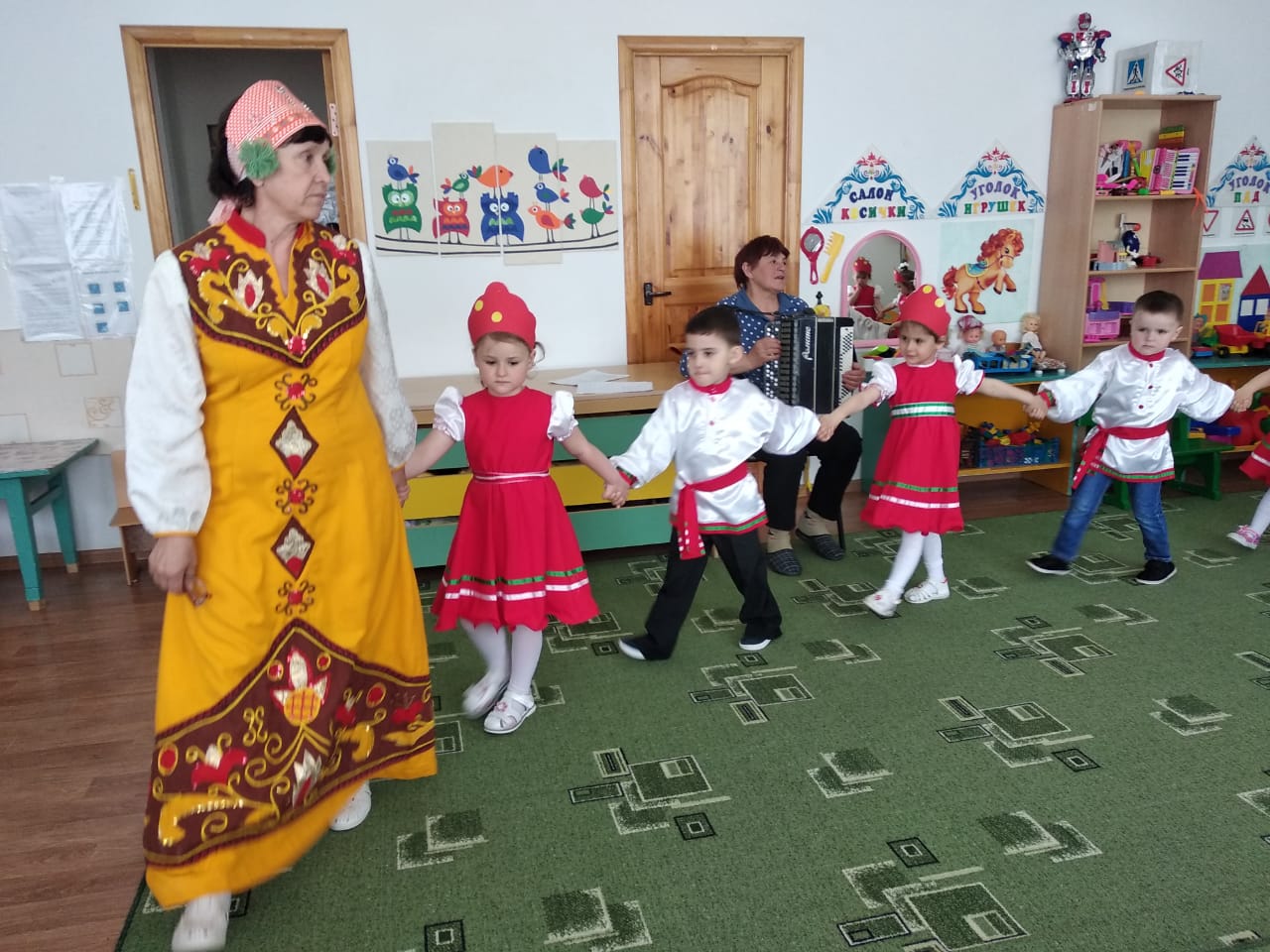 Хозяюшка: Тогда вставайте в круг скорей, да пляшите веселей!Хоровод «Молодая канарейка» 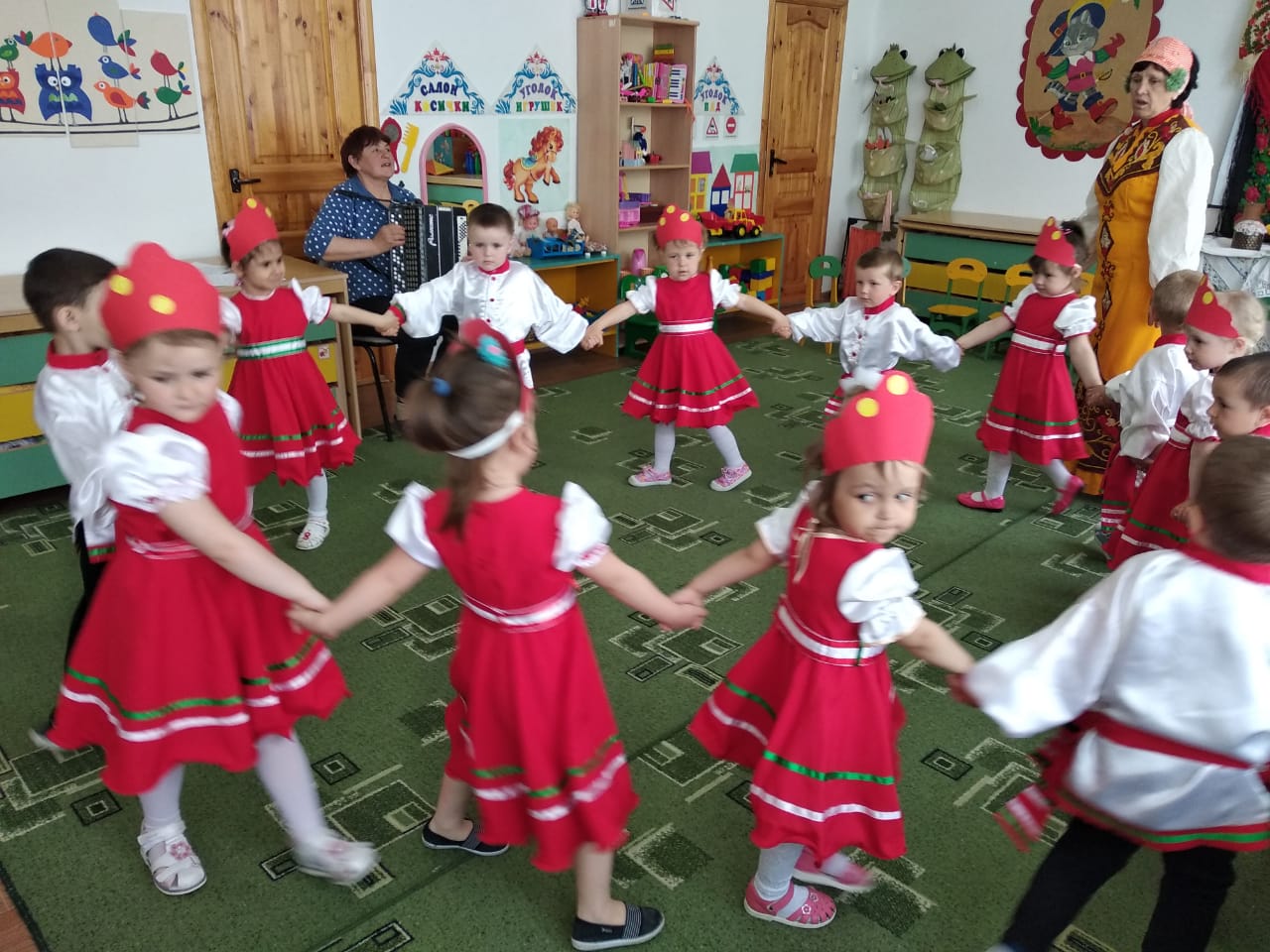 (садятся все на свои места)Хозяюшка: Как у наших у ворот собирается народ!                     Слышите стук в дверь? Ну-ка, Молодец – иди проверь!(мальчик идёт к двери, открывает дверь, под рус. нар. музыку входит Бабушка-Загадушка)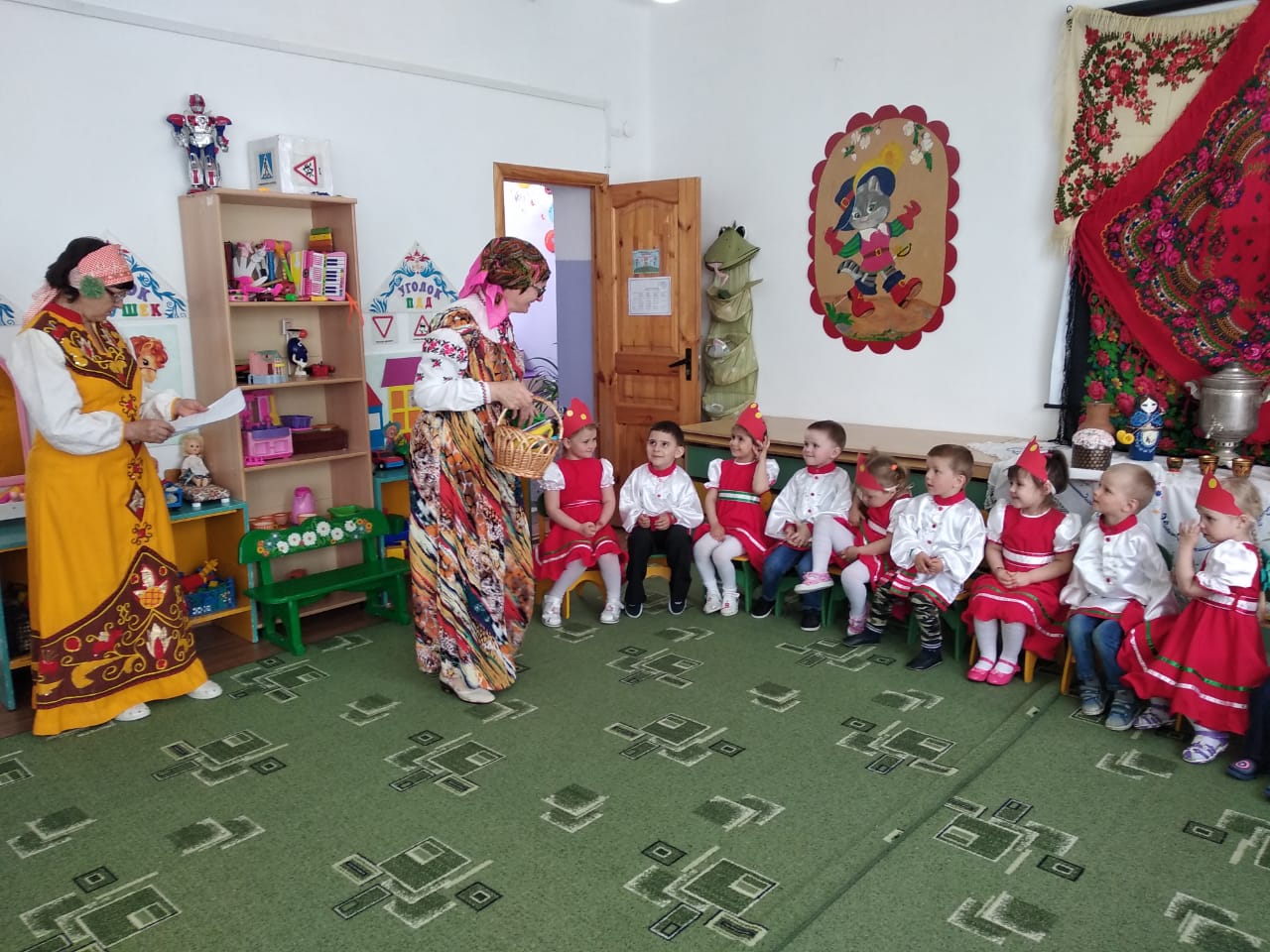 Бабушка-Загадушка: Здравствуйте, мои милые, здравствуйте, мои хорошие!Я-Бабушка-загадушка, давно к вам в гости собиралась,В кокошник новый наряжалась!Про гостинцы не забыла – леденцы вам прикупила!Хозяюшка: Милости просим вас к нам в гости!Бабушка-загадушка: Спасибо, Хозяюшка!А в моей корзине новой забав найдётся много!Вот сяду рядышком на лавке, вместе с вами посижу,Загадаю вам загадки. Кто смышленый, погляжу!А загадки мои не простые – в них отгадки все живые!Ночью спрячется оноСтанет во дворе темно.Утром снова к нам в оконцеБьётся радостное……Дети: Солнце!Хозяюшка: Верно, это солнышко!Ребятки, на полянку выходите, да загадку оживите.Запевайте веселей, чтоб порадовать гостей!Песня «Солнышко»Бабушка-загадушка: Вот вторая моя загадка…Комочек пуха, длинное ухо.Прыгает ловко, любит морковку!Дети: Зайчик!Девица: Верно, верно, угадали.               Зайку дружно вы назвали!               На полянку мы пойдём                И про зайку все споём!Песня р. н. «Заинька»(после песни дети остались на ковре)Девица: А сейчас начнем играть – будем зайку выбирать!Музыкальная игра «Заинька»(в игре взрослый одевает маску на любого ребёнка,  говорит детям «с (имя)….прыгай веселей, своих ножек не жалей!»)Бабушка-загадушка: В моей корзинке и третья загадка для вас нашлась!Лапу он сосёт зимой, а ещё он любит мёд.Может громко зареветь, как зовут его?.........(медведь)Хозяюшка: Молодцы, ребятки, и эту загадку отгадали!С мишкой все мы поиграем, и кто ловкий – мы узнаем!Рус. нар. игра «У медведя во бору» 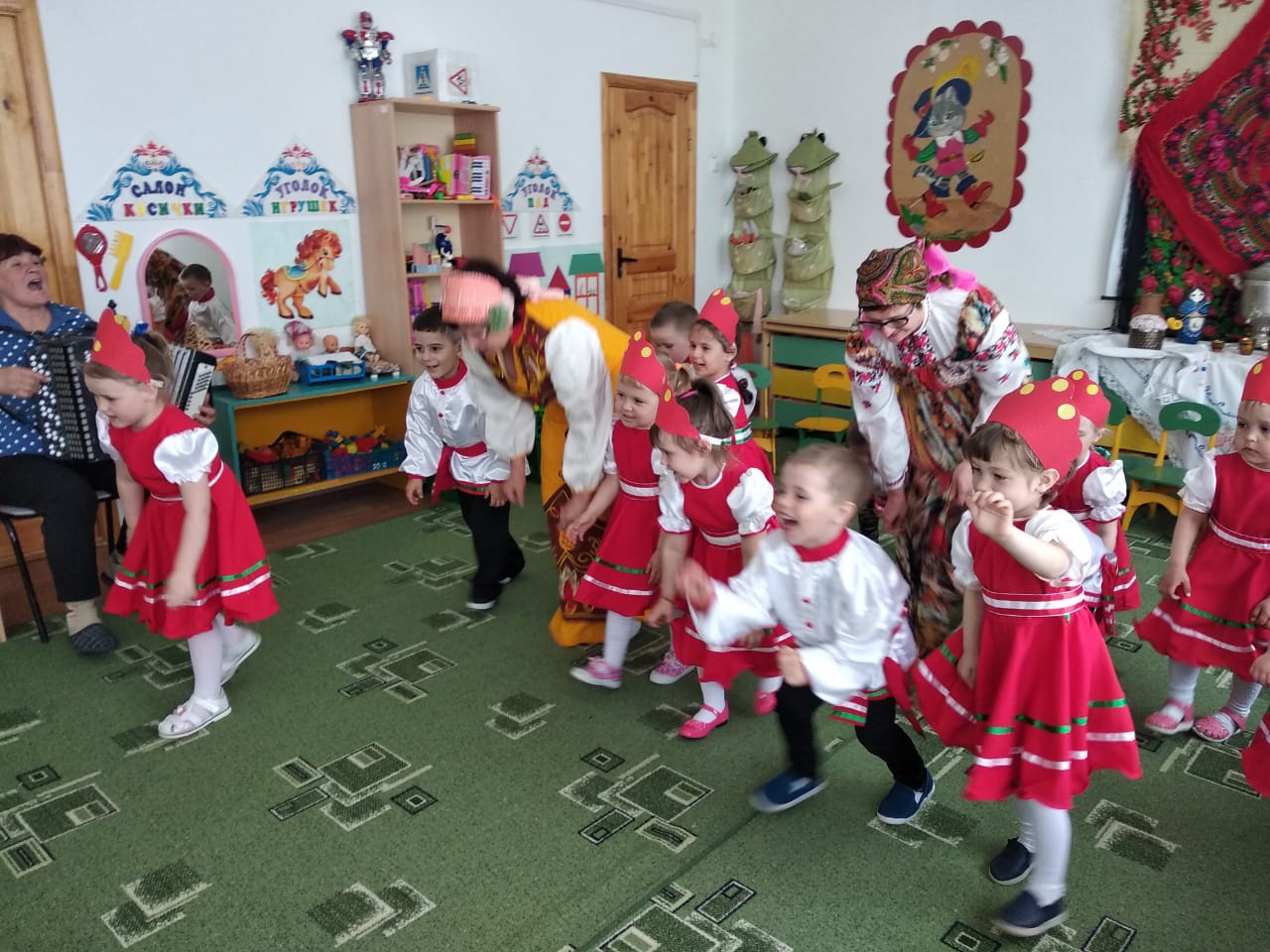 Хозяюшка: За руки скорей беритесь,                      Друг за другом становитесь!Танец «Весёлый краковяк» 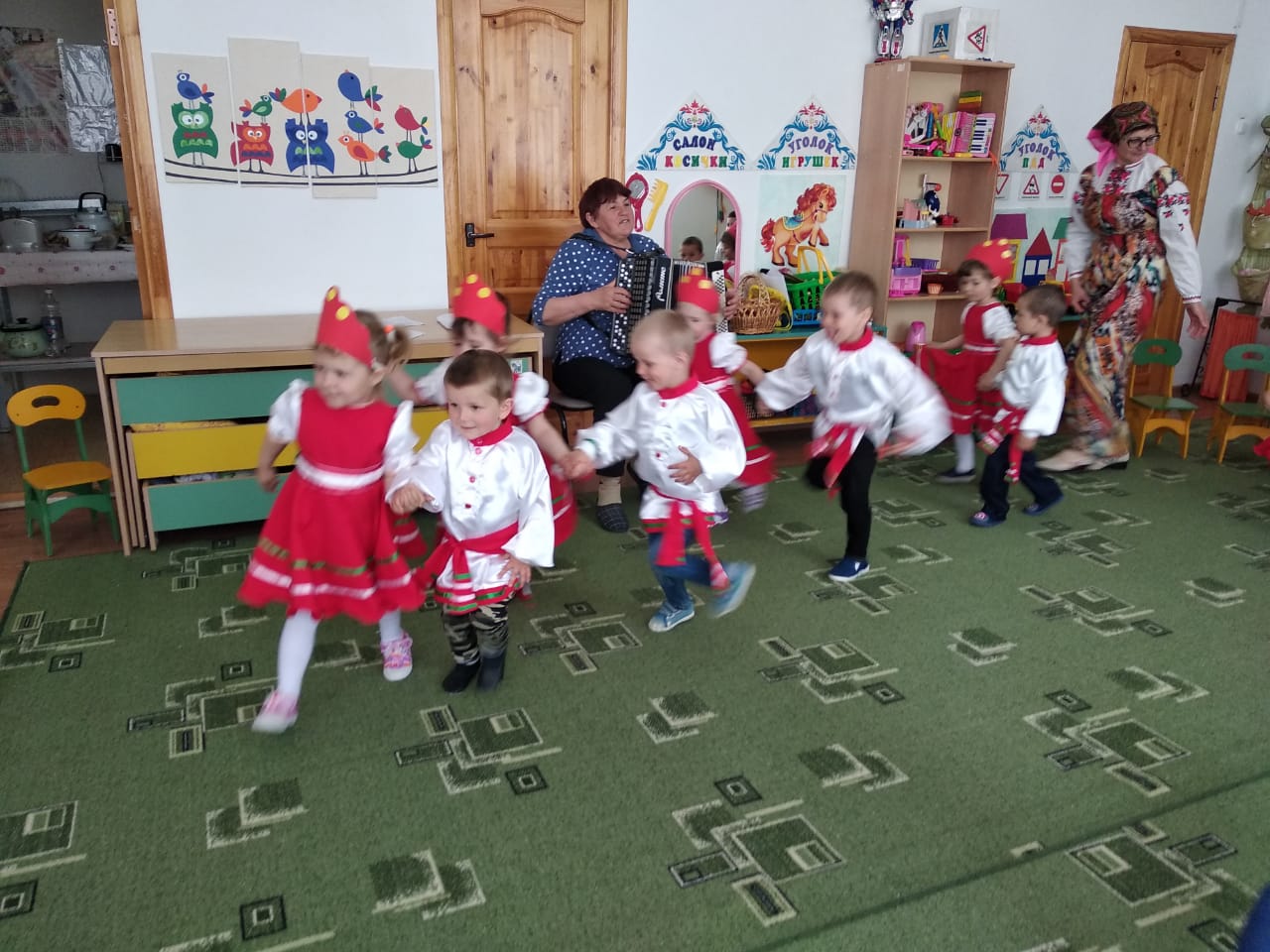 Бабушка- загадушка: А ещё в моей корзине ложки расписные.                                        С ними щи отменные, и кисель вкусней.                             Расписные, лёгкие, не найдёшь нужней!(показывает ложки и отдаёт их мальчику, который будет читать следующие слова)Эх, топну ногой и притопну ножками,Танец с ложками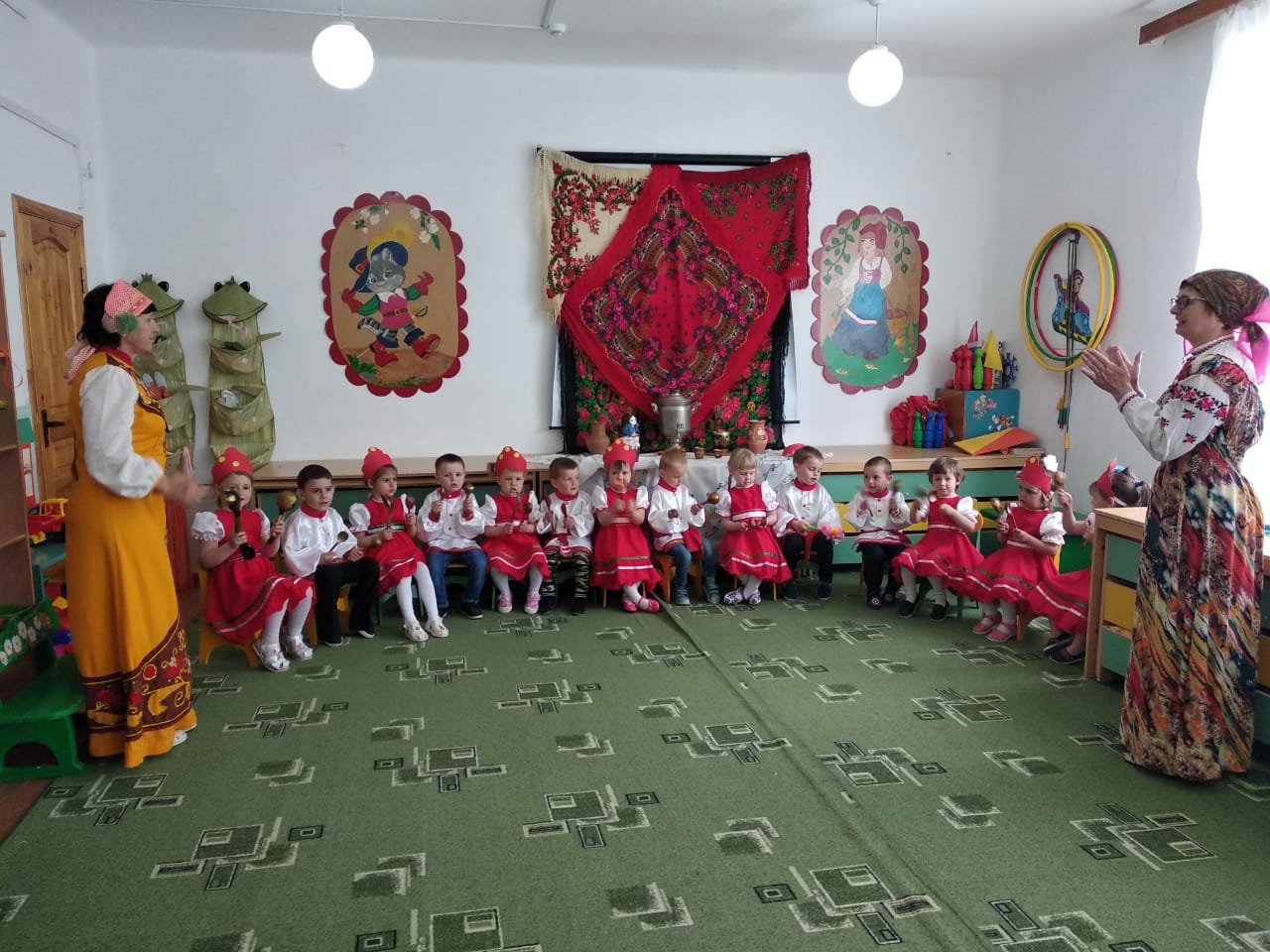 Мальчик: Наши девочки-подружки краше всех у нас в саду,         Заводите хороводы, я вас всех сюда зову!(ручки разводит в стороны, притопнув ногой)Танец с платочками . 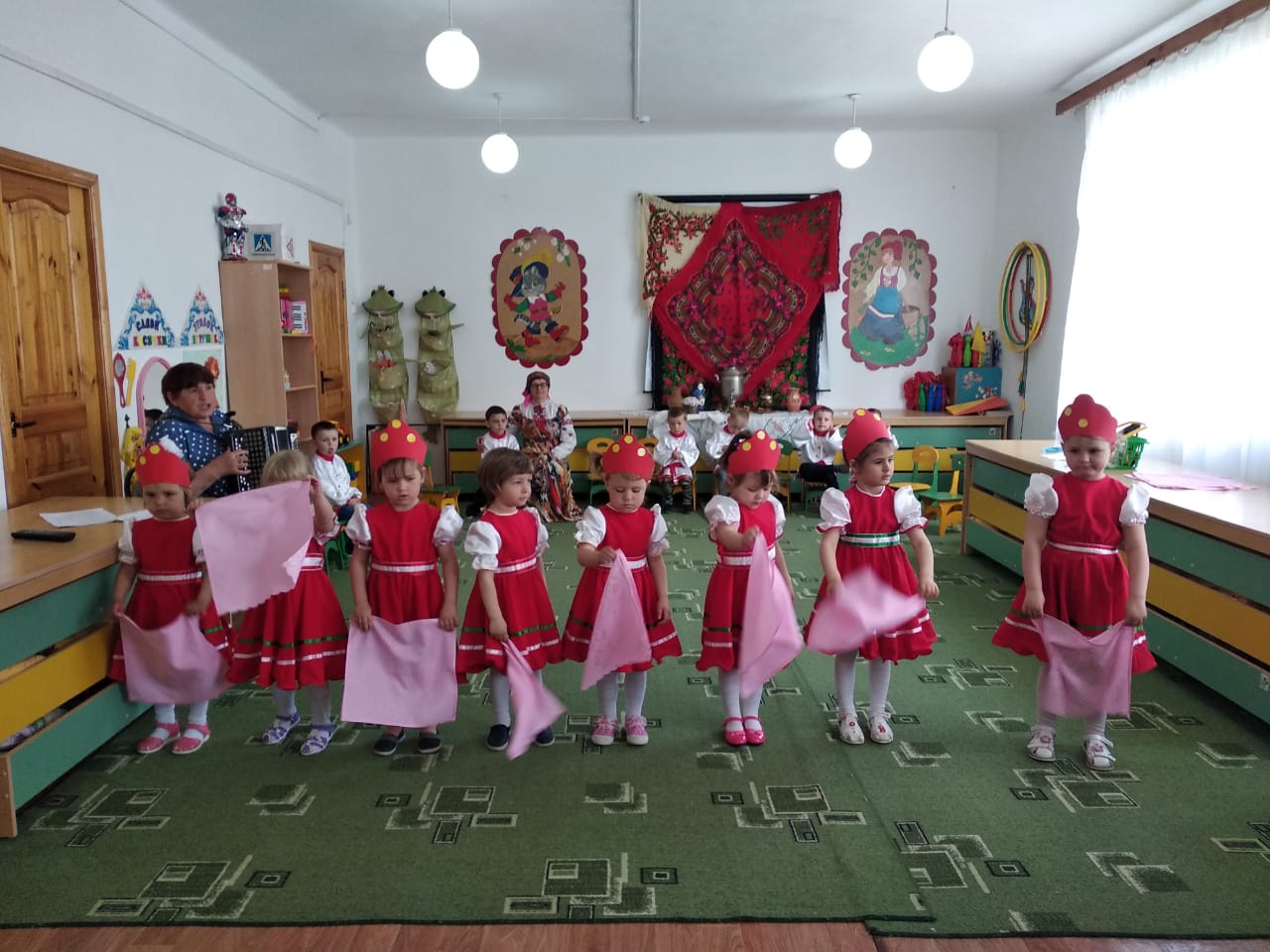 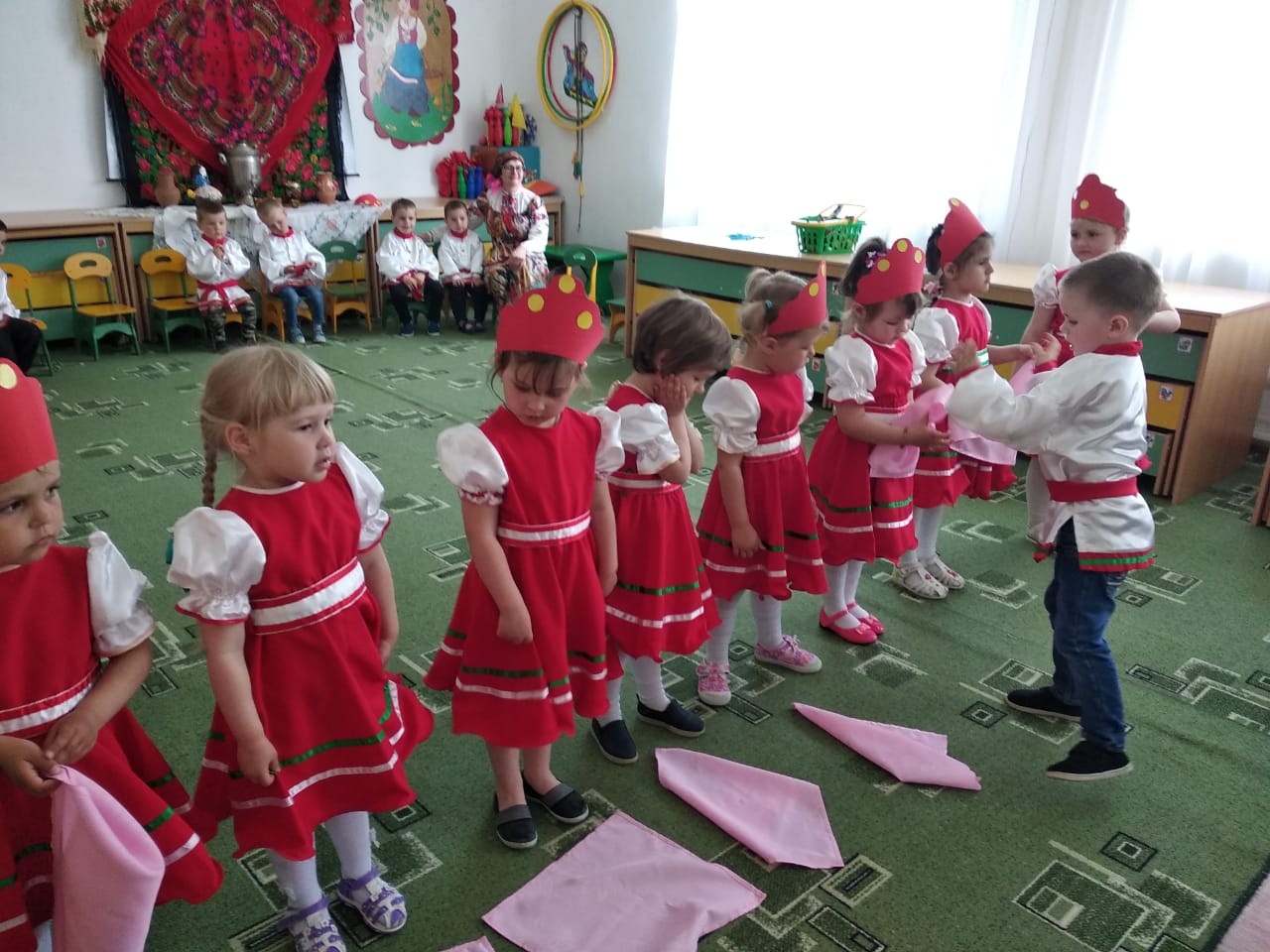 (после хоровода все взрослые выходят на середину ковра)Хозяюшка: Наплясались, повеселились мы с вами, вот и солнышко скоро скроется!Бабушка: Праздник наш прошёл чудесно,                  Было очень интересно!Хозяюшка: (с пирогами в руках) 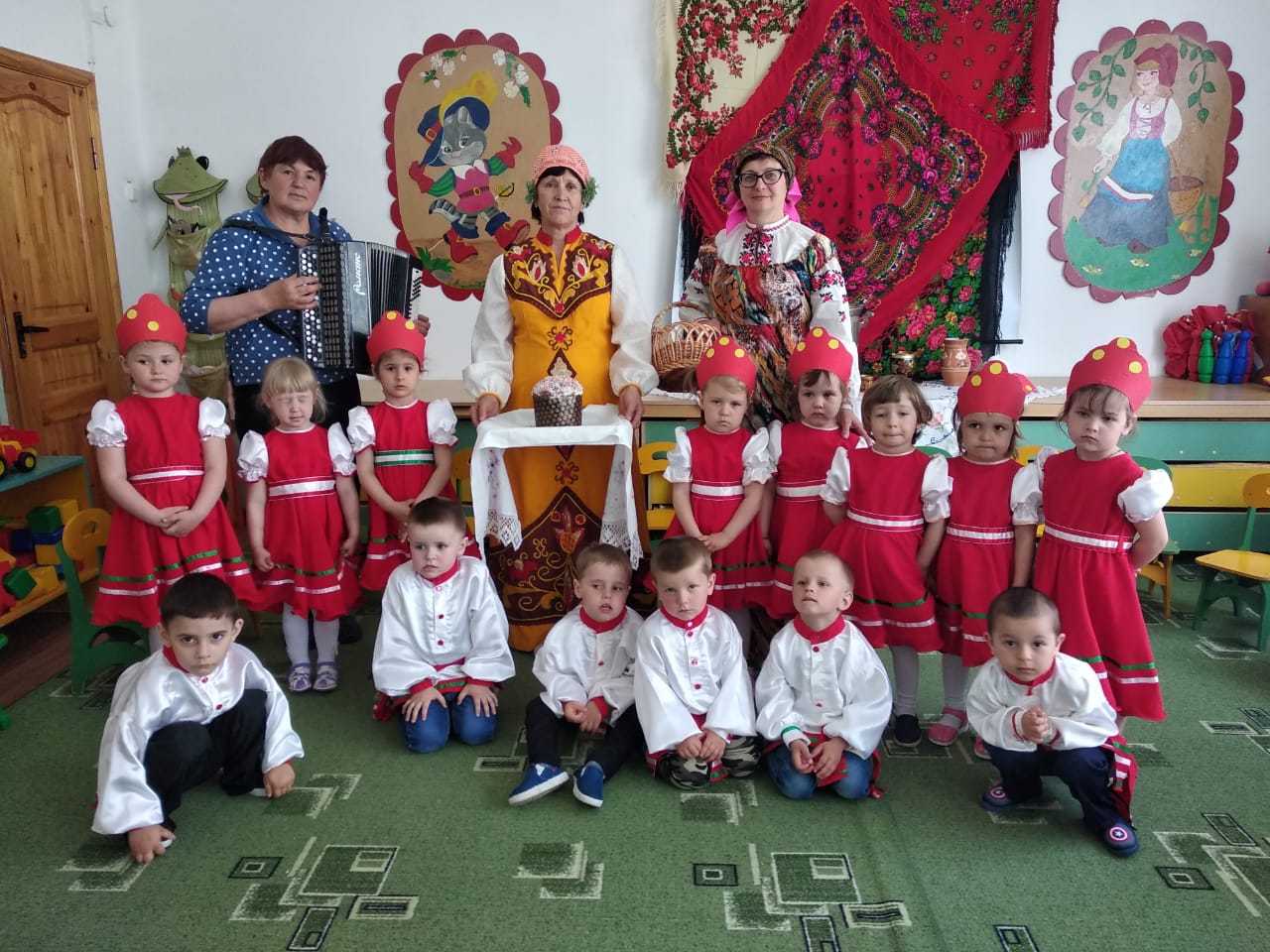 Приглашаем всех на чай, Ждёт вас вкусный каравай!(Хозяюшка ставит пирог на стол, праздник продолжается чаепитием).